ISI KANDUNGANKeperluanKeperluan umum ……………..……………..……………..……………..……………… xKemudahan pengguna ……………..……………..……………..……………..……….. xAntaramuka pengguna ……………..……………..……………..……………..……….. xFungsi pengurusan sistem ……………..……………..……………..……………..…… xKeperluan alatan ……………..……………..……………..……………..……………… xHalangan ……………..……………..……………..……………..………………………. xBatu aras projek (Project Milestone)Jadual ……………..……………..……………..……………..………………………….. xKeselamatan ……………..……………..……………..……………..…………………………… xKEPERLUAN1.1 Keperluan umum[Menceritakan cadangan kepada penyelesaian ke atas masalah]1.2 Kemudahan pengguna[Menyenaraikan kemudahan-kemudahan yang akan dinikmati oleh pengguna ke atas cadangan penyelesaian]1.3 Antaramuka pengguna[Mencadangkan antaramuka sistem/penyelesaian yang bersesuaian][Masukkan maklumat development server & URL sistem untuk semakan pemohon)1.4 Fungsi pengurusan sistem[Mencadangkan fungsi pengurusan yang bersesuaian]1.5 Keperluan alatan[Menyenaraikan keperluan alatan bagi menjayakan projek ini]1.6 Halangan[Menceritakan halangan yang bakal dihadapi semasa pembangunan dan juga implimentasi ke atas cadangan]BATU ARAS PROJEK (PROJECT MILESTONE)2.1 Jadual pelaksanaan[Cadangan jadual pelaksanaan ke atas cadangan penyelesaian merangkumi proses pembangunan dan implimentasi kepada pemegang taruh]Contoh :-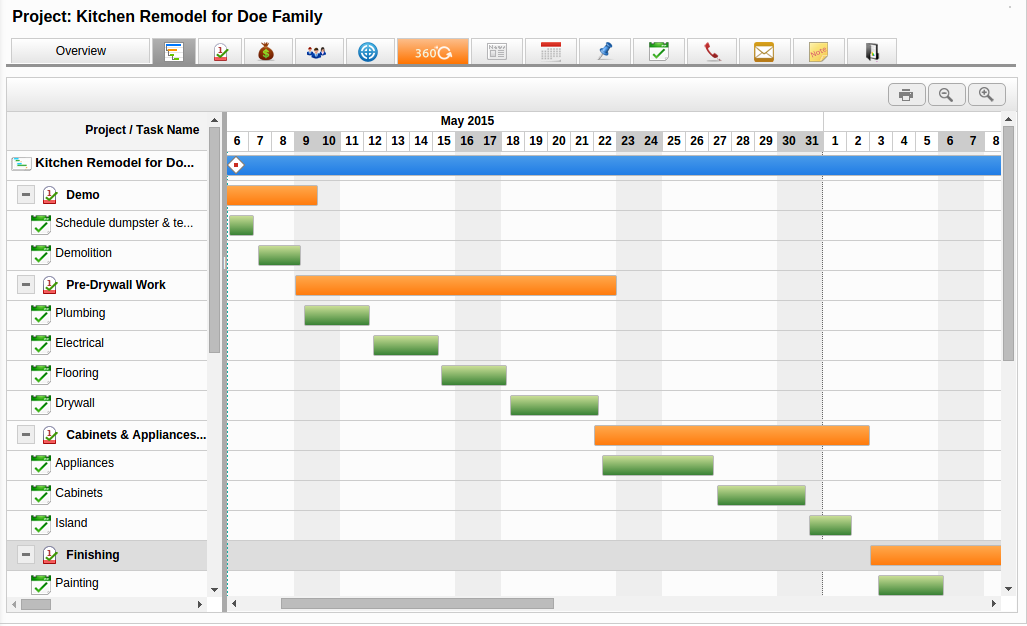 KESELAMATAN[Senaraikan langkah-langkah keselamatan yang akan diimplemen jika berkaitan]PENGAKUAN PEMBANGUN SISTEMSaya/Kami telah membaca dan memahami segala peraturan dan syarat yang telah ditetapkan di dalam Garis Panduan Keselamatan Teknologi Maklumat dan Komunikasi, dan bersetuju untuk mematuhinya. SEMAKAN DAN PENGESAHAN PENERIMAAN DOKUMEN (PEMILIK BISNES/PEMOHON)Bil.Nama AhliPerananTandatanganTarikhDisahkan OlehJawatanTarikhTandatangan & Cop